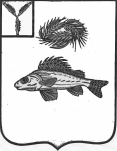 СОВЕТМУНИЦИПАЛЬНОГО ОБРАЗОВАНИЯ ГОРОД ЕРШОВЕРШОВСКОГО МУНИЦИПАЛЬНОГО РАЙОНАСАРАТОВСКОЙ ОБЛАСТИ(четвертого  созыва)РЕШЕНИЕот  22  ноября  2021  года   №  46-281О признании      утратившими     силу  некоторых  решений Совета   муниципального     образования     город      Ершов Ершовского муниципального района Саратовской   области     С целью приведения решений Совета  муниципального образования город Ершов в соответствие с требованиями действующего законодательства Российской Федерации, руководствуясь  Уставом муниципального образования город Ершов   Совет муниципального образования город Ершов РЕШИЛ:      1.  Признать утратившими силу:      - решение Совета муниципального образования город Ершов от 24 декабря 2012 года № 86-423 «Об утверждении Положения о муниципальном жилищном контроле на территории муниципального образования город  Ершов»;     - решение Совета муниципального образования город Ершов от 25 декабря 2014 года  № 18-112 «Об утверждении Положения о порядке осуществления муниципального  контроля за обеспечением сохранности автомобильных дорог  местного значения   на территории муниципального образования город Ершов».      2. Настоящее решение вступает в силу после его официального  опубликования, но не ранее  1 января 2022 года.    Глава муниципального образования                                                        А.А. Тихов